ΠΑΡΑΡΤΗΜΑ ΙΧ: ΤΙΜΟΛΟΓΙΟ ΠΡΟΣΦΟΡΑΣ ΠΡΟΜΗΘΕΙΑΣΔΙΑΚΗΡΥΞΗ ΗΛΕΚΤΡΟΝΙΚΟΥ ΑΝΟΙΚΤΟΥ ΔΙΕΘΝΗ ΔΙΑΓΩΝΙΣΜΟΥ ΠΡΟΜΗΘΕΙΑΣ ΜΕ ΤΙΤΛΟ:Ενεργειακή αναβάθμιση και εξοπλισμός αντλιοστασίων ύδρευσης Δήμου Κισσάμου



Αριθμός Συστήματος Ε.Σ.Η.ΔΗ.Σ.: 218157Προϋπολογισμός: 811.711,53€  πλέον Φ.Π.Α. 24%,  σύνολο: 1.006.522,30€Κ.Α.: 63-7135.002CPV:42122130-0 «Αντλίες νερού»31211100-9 «Ηλεκτρικοί πίνακες» 42130000-9 «Στρόφιγγες, κρουνοί, δικλείδες και παρόμοια είδη»45248000-7 «Κατασκευαστικές εργασίες υδραυλικών-μηχανολογικών κατασκευών»45310000-3 «Εργασίες ηλεκτρολογικών εγκαταστάσεων»ΠΡΟΜΗΘΕΙΑ: «Ενεργειακή αναβάθμιση και εξοπλισμός αντλιοστασίων ύδρευσης Δήμου Κισσάμου»Στοιχεία Προσφέροντος: …..…………………………………………………………………………………………………………………………….Δ/νση: ………………………………………………………………………………………………………………………………………………………........Τηλέφωνο: ……………………………………………………………………………………………………………………………………………………….E-mail: ………………………………………………………………………………………………………………………………………………………………«Ενεργειακή αναβάθμιση και εξοπλισμός αντλιοστασίωνύδρευσης Δήμου Κισσάμου»ΤΙΜΟΛΟΓΙΟ  ΠΡΟΣΦΟΡΑΣ ΠΡΟΜΗΘΕΙΑΣ……………………..Ο Προσφέρων (Σφραγίδα – Υπογραφή)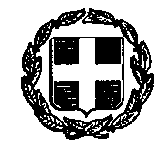 ΕΛΛΗΝΙΚΗ ΔΗΜΟΚΡΑΤΙΑΝΟΜΟΣ XANIΩΝΔΗΜΟΣ ΚΙΣΣΑΜΟΥΤαχ. Δ/νση       : Πολεμιστών 1941Ταχ. Κωδ.         : 73400Τηλ                     :2822340227Fax                     : 2822022121ΟΝΟΜΑ ΑΝΤΛΙΟΣΤΑΣΙΟ ΓΡΑ ΚΕΡΑΣΣΥΝΟΛΟ ΧΩΡΙΣ ΦΠΑΟΛΟΓΡΑΦΩΣΟΝΟΜΑ ΑΝΤΛΙΟΣΤΑΣΙΟ ΚΟΛΕΝΙ ΚΙΣΑΜΟΥ ΒΟΡΕΙΑΣΥΝΟΛΟ ΧΩΡΙΣ ΦΠΑΟΛΟΓΡΑΦΩΣΟΝΟΜΑ ΑΝΤΛΙΟΣΤΑΣΙΟ ΚΟΛΕΝΙ ΚΙΣΑΜΟΥ ΝΟΤΙΑΣΥΝΟΛΟ ΧΩΡΙΣ ΦΠΑΟΛΟΓΡΑΦΩΣΟΝΟΜΑ ΑΝΤΛΙΟΣΤΑΣΙΟ ΜΟΥΡΙΣΥΝΟΛΟ ΧΩΡΙΣ ΦΠΑΟΛΟΓΡΑΦΩΣΟΝΟΜΑ ΑΝΤΛΙΟΣΤΑΣΙΟ ΛΑΡΔΑΣΥΝΟΛΟ ΧΩΡΙΣ ΦΠΑΟΛΟΓΡΑΦΩΣΟΝΟΜΑ ΑΝΤΛΙΟΣΤΑΣΙΟ ΛΟΥΣΑΚΙΕΣ ΚΟΝΙΔΙΑΝΑΣΥΝΟΛΟ ΧΩΡΙΣ ΦΠΑΟΛΟΓΡΑΦΩΣΟΝΟΜΑ ΑΝΤΛΙΟΣΤΑΣΙΟ ΛΟΥΣΑΚΙΕΣ ΓΑΛΟΥΒΑΣΣΥΝΟΛΟ ΧΩΡΙΣ ΦΠΑΟΛΟΓΡΑΦΩΣΟΝΟΜΑ ΑΝΤΛΙΟΣΤΑΣΙΟ ΛΟΥΣΑΚΙΕΣ ΝΤΑΠΑΡΙΑΝΑΣΥΝΟΛΟ ΧΩΡΙΣ ΦΠΑΟΛΟΓΡΑΦΩΣΟΝΟΜΑ ΑΝΤΛΙΟΣΤΑΣΙΟ ΠΛΑΤΑΝΟΣ ΣΧΟΛΕΙΟΣΥΝΟΛΟ ΧΩΡΙΣ ΦΠΑ ΟΛΟΓΡΑΦΩΣΟΝΟΜΑ ΑΝΤΛΙΟΣΤΑΣΙΟ ΠΛΑΤΑΝΟΣ ΛΙΜΝΗ ΚΟΡΝΑΡΟΥΣΥΝΟΛΟ ΧΩΡΙΣ ΦΠΑΟΛΟΓΡΑΦΩΣΟΝΟΜΑ ΑΝΤΛΙΟΣΤΑΣΙΟ ΠΟΤΑΜΙΔΑ ΚΕΝΤΡΙΚΟΣΥΝΟΛΟ ΧΩΡΙΣ ΦΠΑΟΛΟΓΡΑΦΩΣΟΝΟΜΑ ΑΝΤΛΙΟΣΤΑΣΙΟ ΚΑΨΑΝΙΑΝΩΝΣΥΝΟΛΟ ΧΩΡΙΣ ΦΠΑΟΛΟΓΡΑΦΩΣΟΝΟΜΑ ΑΝΤΛΙΟΣΤΑΣΙΟ ΤΟΠΟΛΙΑ ΚΙΣΣΑΜΟΥΣΥΝΟΛΟ ΧΩΡΙΣ ΦΠΑΟΛΟΓΡΑΦΩΣΟΝΟΜΑ ΑΝΤΛΙΟΣΤΑΣΙΟ ΠΟΤΑΜΙΑΣ ΚΑΛΟΥΔΙΑΝΑΣΥΝΟΛΟ ΧΩΡΙΣ ΦΠΑΟΛΟΓΡΑΦΩΣΟΝΟΜΑ ΑΝΤΛΙΟΣΤΑΣΙΟ ΔΡΑΠΑΝΙΑ ΜΗΘΥΜΝΗΣΣΥΝΟΛΟ ΧΩΡΙΣ ΦΠΑΟΛΟΓΡΑΦΩΣΟΝΟΜΑ ΑΝΤΛΙΟΣΤΑΣΙΟ ΠΟΤΑΜΙΔΑΣ ΚΑΛΟΥΔΙΑΝΑΣΥΝΟΛΟ ΧΩΡΙΣ ΦΠΑΟΛΟΓΡΑΦΩΣΣΥΝΟΛΑΣΥΝΟΛΑΓΕΝΙΚΟ ΣΥΝΟΛΟΓΕΝΙΚΟ ΣΥΝΟΛΟΣΥΝΟΛΟ ΑΡΙΘΜΗΤΙΚΑΣΥΝΟΛΟ ΟΛΟΓΡΑΦΩΣΦ.Π.Α. (24%)Φ.Π.Α. (24%)ΣΥΝΟΛΟ ΦΠΑ ΑΡΙΘΜΗΤΙΚΑΣΥΝΟΛΟ ΦΠΑ ΟΛΟΓΡΑΦΩΣΓΕΝΙΚΟ ΣΥΝΟΛΟ ΜΕ Φ.Π.Α. (24%)ΓΕΝΙΚΟ ΣΥΝΟΛΟ ΜΕ Φ.Π.Α. (24%)ΓΕΝΙΚΟ ΣΥΝΟΛΟ ΑΡΙΘΜΗΤΙΚΑΓΕΝΙΚΟ ΣΥΝΟΛΟ ΟΛΟΓΡΑΦΩΣ